HighlightsSkills assessmentResults compared with the objectives setAction planAnnual Performance ReviewAnnual Performance ReviewAnnual Performance ReviewCo-workerCo-worker’s satisfaction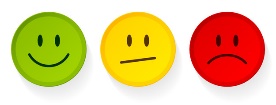 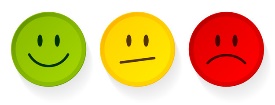 First Name / Last NameCo-worker’s satisfactionFactual summaryFactual summaryFactual summaryAchievementDifficulties encounteredProgress madeTechnical skillsDirectedAssistedAutonomousCommentsProfessional AbilitiesDirectedAssistedAutonomousCommentsProductivityQualityDeadlines meetPersonal AbilitiesDirectedAssistedAutonomousCommentsSens of reponsibilityOral expressionWritten expressionObjectives and expected resultsLevel reachedCommentsActionsWhat, when, for who,.. ?DeadlineRealisation of new activities< 1 yearChange of position1 to 2 yearsTrainings1 to 2 yearsOther